Логарифмические уравненияНайдите корень уравнения .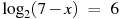 Найдите корень уравнения .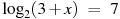 Найдите корень уравнения .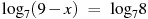 Найдите корень уравнения .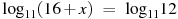 Найдите корень уравнения .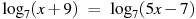 Найдите корень уравнения .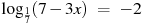 Найдите корень уравнения .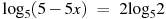 Решите уравнение .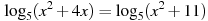 Решите уравнение .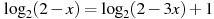 Решите уравнение . Если уравнение имеет более одного корня, в ответе укажите меньший из них.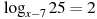 Решите уравнение . Если уравнение имеет более одного корня, в ответе укажите меньший из них.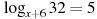 Найдите корень уравнения .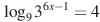 Найдите корень уравнения .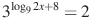 Найдите корень уравнения .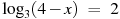 Найдите корень уравнения .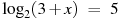 Найдите корень уравнения .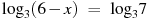 Найдите корень уравнения .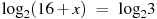 Найдите корень уравнения .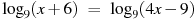 Найдите корень уравнения .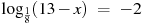 Найдите корень уравнения .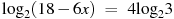 Решите уравнение .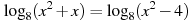 Решите уравнение .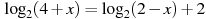 Решите уравнение . Если уравнение имеет более одного корня, в ответе укажите меньший из них.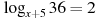 Решите уравнение . Если уравнение имеет более одного корня, в ответе укажите меньший из них.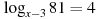 